PRÜFUNGSGENEHMIGUNG		      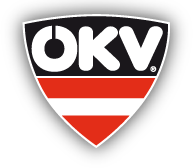 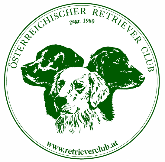 ÖSTERREICHISCHER KYNOLOGENVERBAND und ÖSTERREICHISCHER RETRIEVER CLUBVordruck für die Eingabe in CANIVA.VERBANDSKÖRPERSCHAFT:		Österreicher Retriever ClubLANDESGRUPPE:			……….AUSBILDUNGSSTÄTTE:		……….Datum und Uhrzeit Beginn:		……….Veranstaltungsort und Adresse:		……….	                                                   ……….Leistungsrichter*in:			……….Die Zusage des / der Leistungsrichter*in liegt vor.Name, Adresse, Telefonnummer und E-Mail-Adresse des / der verantwortlichen Prüfungsleiter*in:………..………..Name, Adresse, Telefonnummer und E-Mail-Adresse der Kontaktperson:………..………..Vorgesehene Prüfungen:Datum und Unterschrift:   ……….Leiter*in der Landesgruppe bzw. Leiter*in der Ausbildungsstätte              AlltagsprüfungGAP-1BH-VT nach ÖPOGAP-2BH-VT nach IGPGAP-3Begleithundeprüfungen nach IGPGAP-TurnierFährtenhundeprüfungen nach IGPStöberprüfungen nach IGPRBP-1Obedience Beginner nach ÖPORBP-2Obedienceprüfungen nach int. ReglementRBP-3Rally-Obedienceprüfungen nach nat. ReglementRBP-4Rettungshundeprüfungen nach nat. ReglementRettungshundeprüfungen nach int. ReglementSLPTherapiehundeprüfungen nach nat. ReglementSLP+Breitensportprüfung nach nat. ReglementAgility-Lauf nach nat. ReglementAgility-Lauf nach int. ReglementAndere Prüfungen: ………...Andere Prüfungen: ………...Andere Prüfungen: ………...